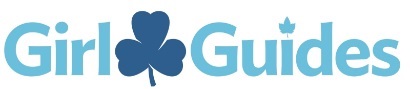   HARBOURSIDE AREAKIRSTYN BUTLER MEMORIAL SCHOLARSHIP Kirstyn Butler was a 14 year old, grade eight student from Timberlea who died suddenly in March 2004.  Kirstyn loved Guiding and it showed in everything she did.  She was a teenager who promoted Guiding to young and old alike.  Her enthusiasm for everything Guiding was infectious.  She exemplified what Guiding should be, making friends, learning new skills, growing stronger as a person, camping and having fun!Deadline for applications is May 30th, all completed forms must be received by regular mail or hand delivered to the address noted on the application form.  Incomplete applications will not be considered.  Applicants must have been an active member of Girl Guides of Canada-Guides de Canada in Harbourside Area in the year prior to applying for this Scholarship; and be a registered active member during the year for which they received the Scholarship.  Applicants must be planning to enroll or already enrolled in full time post-secondary education, e.g. community college, university or other facility.  Proof of enrollment is required. It is expected that the Recipient of this Scholarship remain Active in Guiding for at least one year after receiving the award.One scholarship of $500.00 will be awarded each school year by July 1st. Completed applications are to be sent to the Chair of the Applications Committee (Doreen Pilon) by May 30th.This scholarship is not deferrable.Potential applicants may reapply annually but may only receive the scholarship once.Applicants will be evaluated on Guiding experience, personal letter, reference letter, service and community involvement outside of Guiding and any additional interests.Completed applications must include all of the following:Application Form Letter of Recommendation from someone within Guiding who has worked closely with the applicant (not a relative); and must be received in a sealed envelope from the writer.Personal letter written by YOU, about you.	Proof of acceptance to the school you will be attendingCompleted applications and the two letters noted above, are to be returned to the Harbourside Area Scholarship Selections Committee (address is noted on the application) no later than May 30th.  Applications will be available from the Scholarship Committee, District Commissioners and the following schools;  Citadel High School, J L Ilsley High School, Halifax West High School, Sir John A MacDonald High School, and CP Allen High School.  Successful applicant will be announced as soon as a candidate is chosen.  All other applicants will be notified by email of the Committee decision.  Scholarship may be presented at the applicants Graduation Ceremonies if appropriate.Incomplete or Late applications will not be considered.Revised January 2018